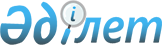 Об утверждении перечня рыбохозяйственных водоемов местного значенияПостановление акимата города Нур-Султана от 22 июня 2020 года № 205-1238. Зарегистрировано Департаментом юстиции города Нур-Султана 23 июня 2020 года № 1273
      В соответствии с пунктом 2 статьи 27 Закона Республики Казахстан от 23 января 2001 года "О местном государственном управлении и самоуправлении в Республике Казахстан", подпунктом 3) пункта 2 статьи 10 Закона Республики Казахстан от 9 июня 2004 года "Об охране, воспроизводстве и использовании животного мира", Указом Президента Республики Казахстан от 6 февраля 2017 года № 418 "Об изменении границ города Астаны", акимат города Нур-Султан ПОСТАНОВЛЯЕТ:
      1. Утвердить следующий перечень рыбохозяйственных водоемов местного значения:
      озеро Майбалық площадью 3007,0 га.
      2. Руководителю Государственного учреждения "Управление охраны окружающей среды и природопользования города Нур-Султан" в установленном законодательством Республики Казахстан порядке обеспечить:
      1) государственную регистрацию настоящего постановления в территориальном органе юстиции;
      2) в течение десяти календарных дней после государственной регистрации настоящего постановления направление его копии для официального опубликования в периодических печатных изданиях, распространяемых на территории города Нур-Султана;
      3) размещение настоящего постановления на интернет-ресурсе акимата города Нур-Султан после его официального опубликования;
      4) в течение десяти рабочих дней после государственной регистрации настоящего постановления представление в территориальный орган юстиции сведений об исполнении мероприятий, предусмотренных подпунктами 2), 3) настоящего пункта.
      3. Контроль за исполнением настоящего постановления возложить на заместителя акима города Нур-Султана Қайсағалиева А.К.
      4. Настоящее постановление вводится в действие по истечении десяти календарных дней после дня его первого официального опубликования.
					© 2012. РГП на ПХВ «Институт законодательства и правовой информации Республики Казахстан» Министерства юстиции Республики Казахстан
				
      Аким 

А. Кульгинов
